1. Реши једначине:а · 9 = 540                 а · 5 = 530 	           6 · b = 480_____________         _____________ 	 __________________________         _____________ 	 _____________Провера:	           Провера: 		Провера:_____________       _____________ 	_____________2. Непознати број означи са x, а затим састави једначину и нађи решење.а) Петоструки непознати број износи 820. Нађи решење.б) Који број треба поделити са 70 да би се добио број 8?в) Којим бројем треба поделити 837 да би се добио број 9?4. Израчунај вредност израза:6 · 148 – (352 + 126 : 3) =               1000 – 420 : 7 · 5 =_____________________                __________________________________________                _____________________4 · 186 + 579 =                                 168 : 8 + (800 – 6 · 115) =_____________________                __________________________________________                _____________________604 + 316 : 4 – 125 · 3 = _______________________________________________________________5. Број 895 умањи за производ бројева 198 и 3.1. Израчунај вредност израза:810 : 9 + 526 = ______________________________________420 : 6 + 112 · 4 = ___________________________________445 + 360 : 4 – 153 = _________________________________2. Израчунај:а) разлику 832 : 4 и 69 · 3 б) збир 905 – 399 и 783 : 93. Састави израз и израчунај његову вредност:а) од броја 762 одузми производ бројева 96 и 3;б) производ бројева 6 и 117 умањи за 487;в) количник бројева 836 и 4 умањи за 98.4.Реши једначине и провери решење. х · 6 = 654                  х : 8 = 84                     981 : х = 9_____________         _____________ 	 __________________________         _____________ 	 _____________Пр: _____________Пр: _____________    Пр: _____________     	5. Ако непознати број увећаш два пута, производ је 450. Одреди непознати број.6.Дина је замислила неки број. Када га је поделила са 4, добила је број 168. Који је број замислила Дина?7.Који број увећан 9 пута даје број 720?8. Напиши једначину и реши је. Ако у 6 корпи има укупно 360 јаја, колико је јаја у једној корпи?.За 2. групу задатакаЗашто се фарбају јаја за ВаскрсФарбање јаја на Васкрс спада у најстарије хришћанске обичаје. Зашто је то тако, говори нам следећа прича: Када је Марија Магдалена дошла у Рим да приповеда јеванђеље, стигла је и до цара Тиберија. Како поклон му је донела корпу јаја. Цар није веровао у Христово васкрсење и рекао је да би то било као када би бела јаја у корпи променила боју. Марија Магдалена је на то рекла: „Христос васкрсе“, и сва јаја у корпи су постала црвена.Према другој легенди, становници Јерусалима су се ругали хришћанима да Христос није васкрсао јер је то немогуће, као што није могуће да кокошке снесу црвена јаја. Следеће године, на дан Васкрса, све кокошке у Јерусалиму су снеле црвена јаја.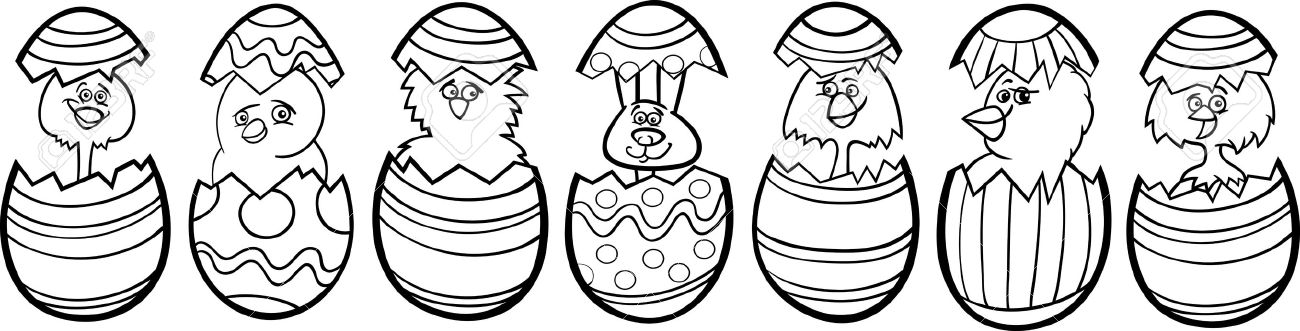 . ТУАРСИНВССЕКИВА59311151867210947421561680160225382109672